Supplemental File: Experimental StimuliCondition: White candidate; No religious cues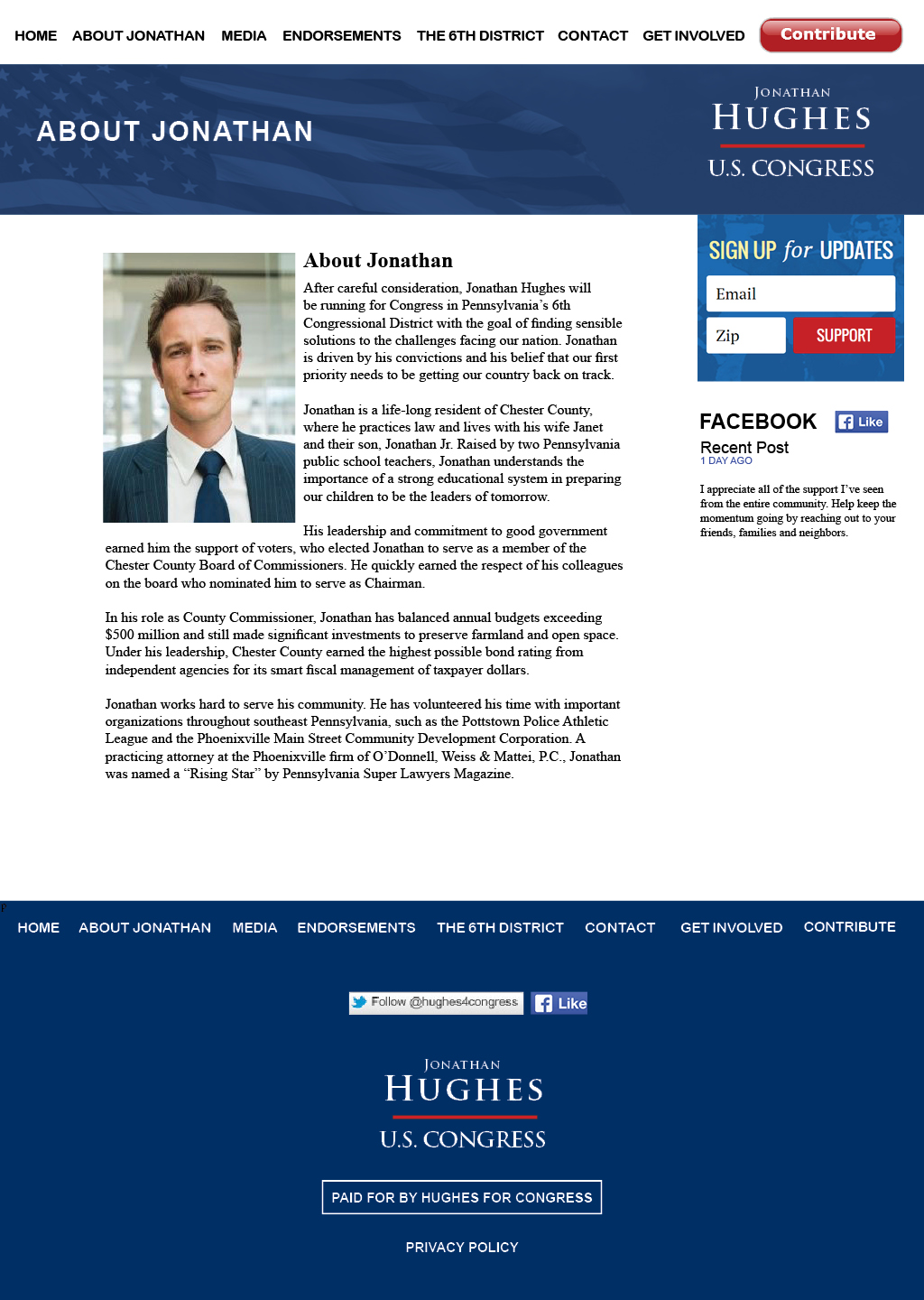 Condition: White candidate; Religious cues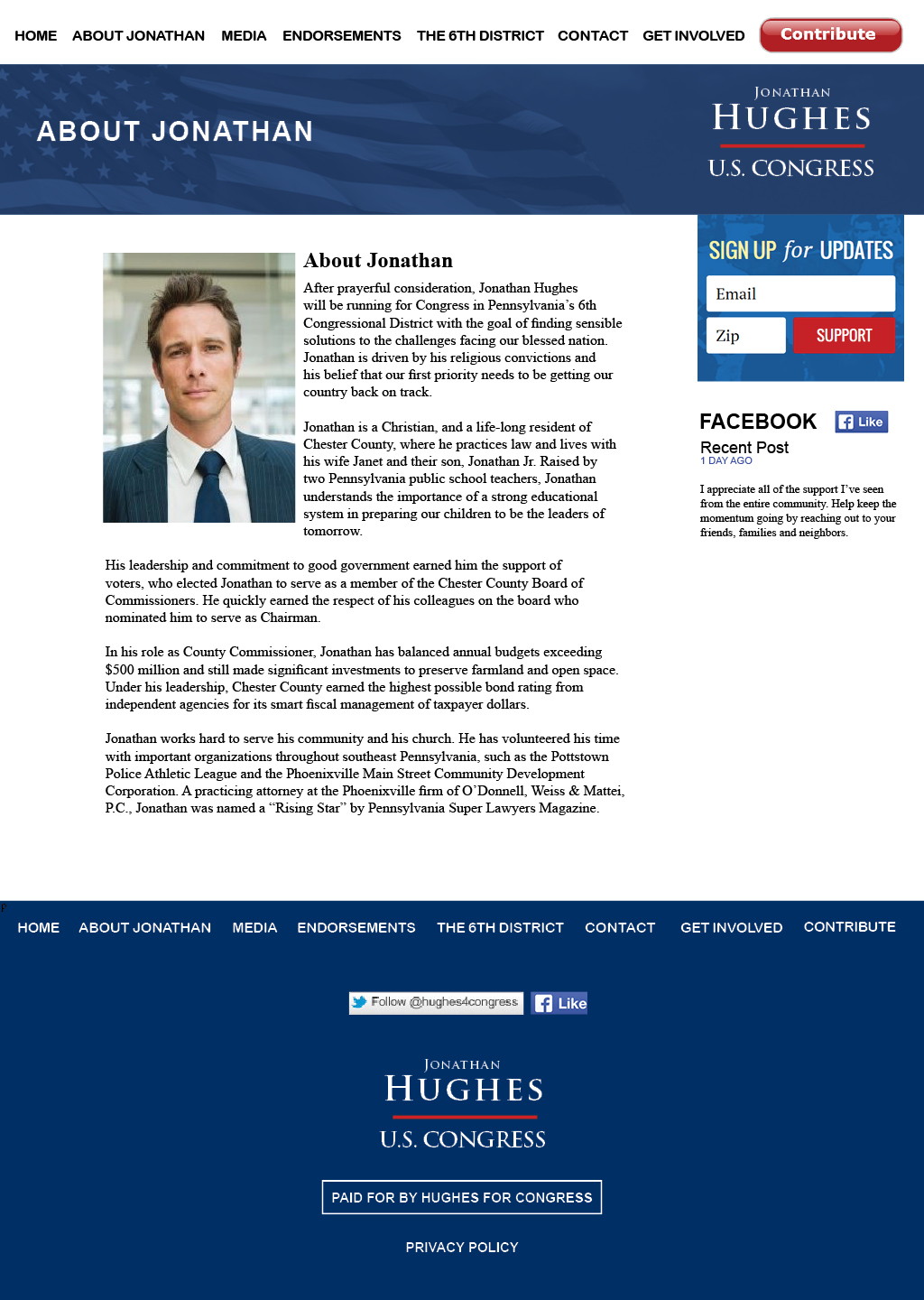 Condition: Black candidate; No religious cuesCondition: Black candidate; Religious cues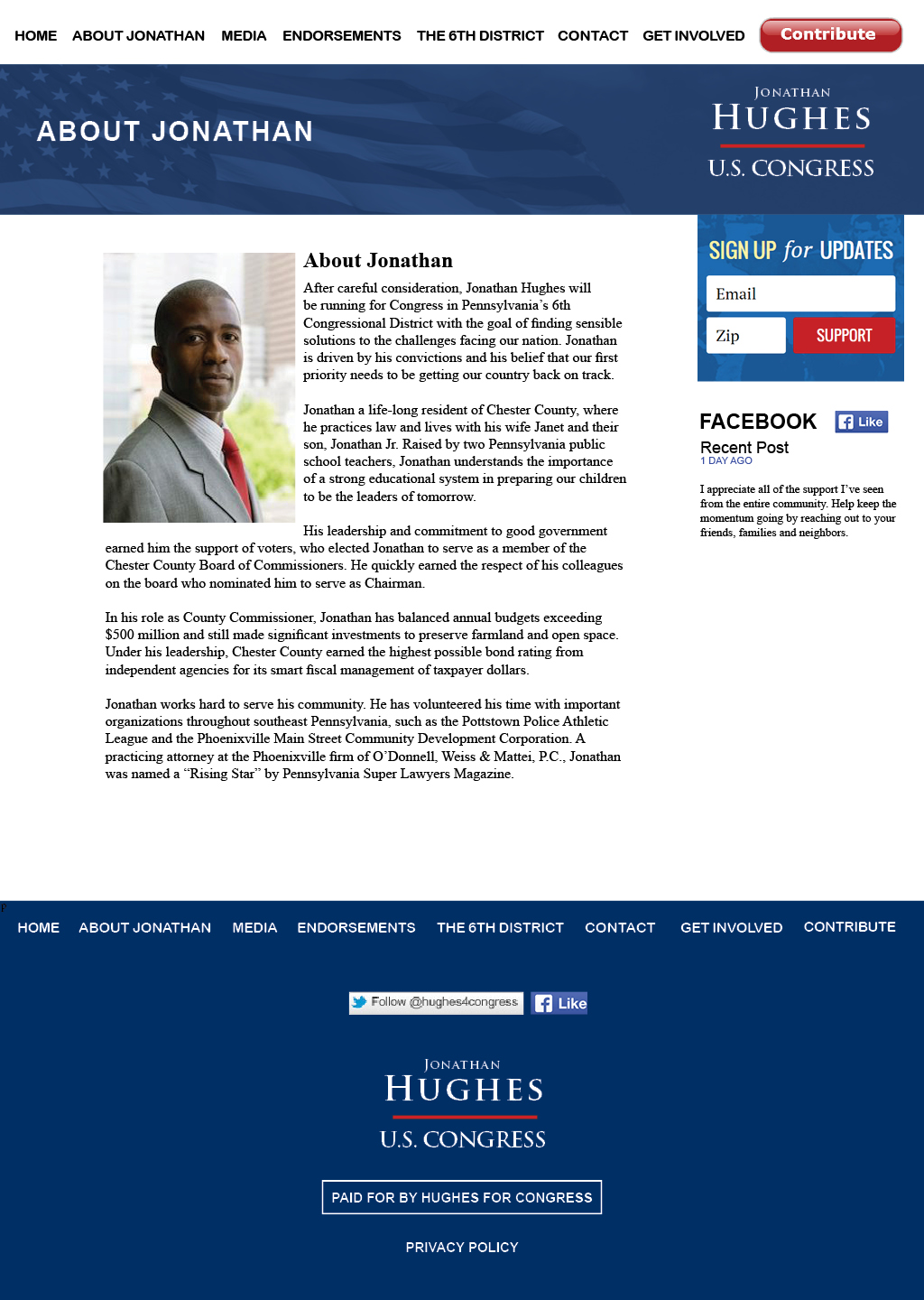 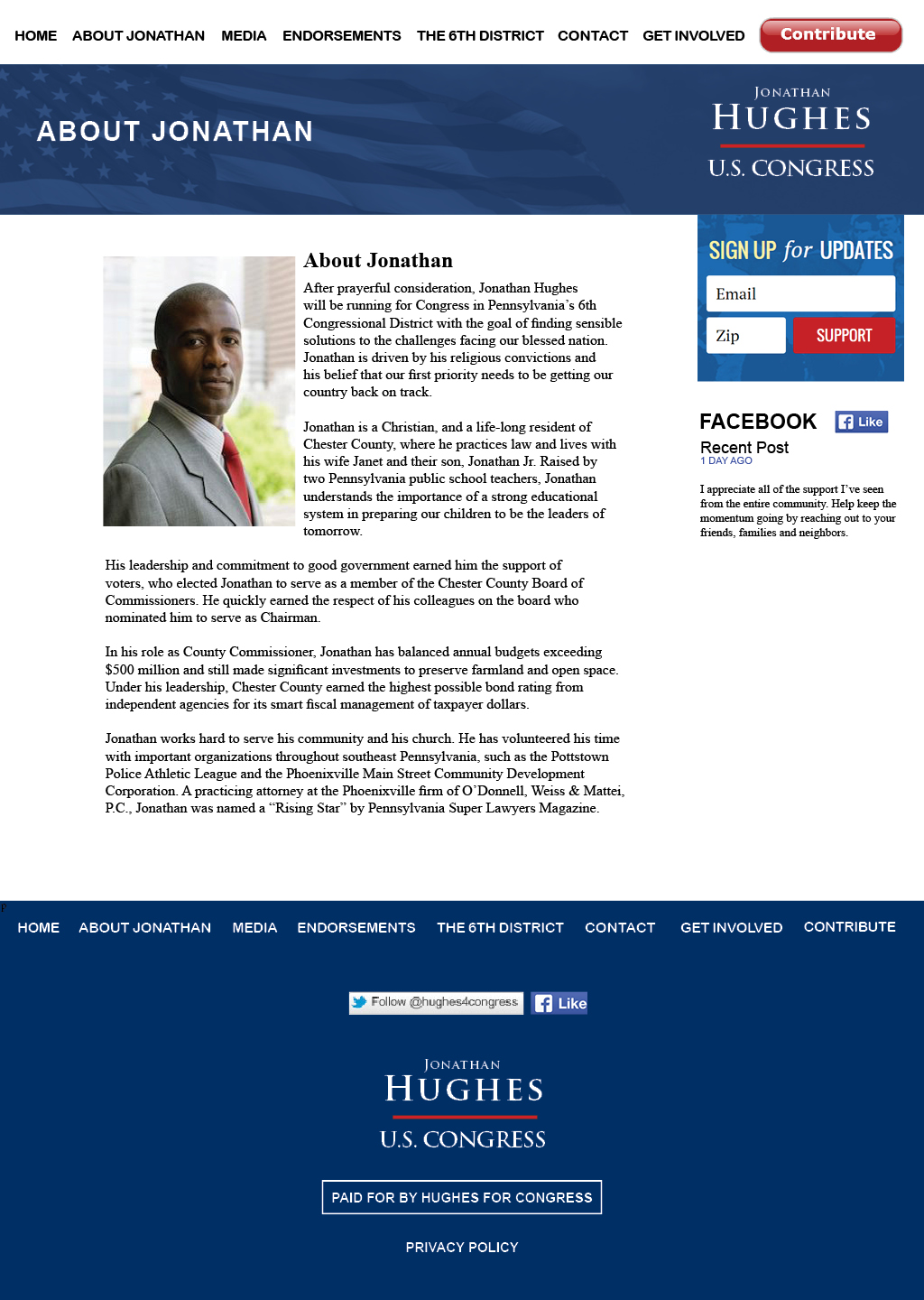 